Studienberatung . Bertoldstraße 17 . 79085 Freiburgstudienberatung@jura.uni-freiburg.de Fon: 0761/203-9015, Fax: 0761/203-97586	(Siegel)BESCHEINIGUNG ÜBER STUDIENLEISTUNGEN UND STUDIENVERLAUF Transcript of RecordsName / Name:	xxxGeburtsdatum / Date of Birth:	dd.mm.yyyy (z. B. 29.02.1994)[Degree Awarded:“First Exam in Law”, June 30, 2012 overall: “good” – 12.21 points*consisting of 1st “State Examination in Law”, June 26, 2012: “good” – 12.21 points (70%)*Rank No. 3 out of 121 passing the Exam in Freiburg*and 2nd “University Examination in Law”, June 26, 2011: “good” – 12.21 points (30%).
Rank No. 3 out of 121 passing the Exam in Freiburg]*The degree is not given by the Albert-Ludwigs-Universität Freiburg, but by the Landesjustizprüfungsamt.**The Grading System is based on a regulation of the State of Baden Württemberg (See scale below).Explanatory NotesLecture	Generally, there is no active participation of students, attendance is not controlled, and grades are not awarded. In some cases, however, there may be a written examination on the topic of the lecture at the end of the semester.Tutorial	Tutorials are designed to allow students to develop and practice skills in legal methodology; thus, they are not assessed on other than an advisory basis.Exercise Course	Assessment is based on two works: A two or three-hour written examination (120-180 min), and a paper in form of a case study which deals with a variety of legal problems and has to be submitted within a working period ranging between four and six weeks and about 50.000 characters. 	In the grade-column, the first number refers to the written examination, the second to the thesis. If there are more than two grades listed, generally the student took part in more than one written examination, which is offered but not mandatory. Review Course	Review Courses shall prepare students for their final exams (State Examination in Law). By dealing with legal problems knowledge will be repeated and enhanced.Seminar	Seminars aim at a more profound analysis of problems of legal theory and involve a considerable amount of independent research. Every participant is given a specific subject to work on. Assessment is based on a thesis of about 70.000 characters and an oral presentation thereof.SPB	Schwerpunktbereich (“area of concentration”), s. instantly.University Examination	The University Examination (Universitätsprüfung) will be reflected in the overall grade of the First Examination in Law (Erste juristische Prüfung) to an extent of 30%. It covers an area of concentration (Schwerpunktbereich, SPB) specified by the candidates in the SPB-Lectures (SPB-Vorlesungen) and Seminars (SPB-Seminare). The training in the area of concentration serves the purpose of broadening end enhancing the knowledge of and skills in law acquired while being trained in the mandatory subjects. It is especially designed to advance the studentsʻ systematic understanding of the current legal system and their skills in the practical application of the law. The particular modules (1st and 2nd part of the University Examinaion) are described above.n.g.	“not graded” (Usually are no examinations provided in this type of course.)n.a./pending	„noch ausstehend“ (pending)ane./rec.	anerkannt/recognizedBescheinigung der Richtigkeit / Certified True Copy and Certified Translation Ort & Datum / Place & Date: 				Freiburg, dd.mm.yyyy Unterschrift & Stempel / Signature & Stamp: 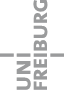 Semester / PeriodVeranstaltungsart / Course TypeVeranstaltungsart / Course TypeTitel der Veranstaltung /Course TitleTitel der Veranstaltung /Course TitleSWS /Contact HoursSWS /Contact HoursNote /Grade**Note /Grade**WS 20xx/xxVorlesung/LectureVorlesung/LectureEuropäische und deutsche Rechtsgeschichte/European and German Legal HistoryEuropäische und deutsche Rechtsgeschichte/European and German Legal History33XXVorlesung/LectureVorlesung/LectureVerfassungsgeschichte der Neuzeit/History of Modern Constitutional LawVerfassungsgeschichte der Neuzeit/History of Modern Constitutional Law33XXVorlesung/LectureVorlesung/LectureGeschichte der Rechts- und Staatsphilosophie/History of Jurisprudence and Political PhilosophyGeschichte der Rechts- und Staatsphilosophie/History of Jurisprudence and Political Philosophy22XXVorlesung/LectureVorlesung/LectureRecht und Religion in historischen, philosophischen und theoretischen Bezügen/Law and Religion in ContextRecht und Religion in historischen, philosophischen und theoretischen Bezügen/Law and Religion in Context22XVorlesung/LectureVorlesung/LectureBürgerliches Recht (Einführung und Rechtsgeschäftslehre)/Private Law (General Part)Bürgerliches Recht (Einführung und Rechtsgeschäftslehre)/Private Law (General Part)44-n.g.Vorlesung/LectureVorlesung/LectureStrafrecht (Allgemeiner Teil)/Criminal Law IStrafrecht (Allgemeiner Teil)/Criminal Law I44-n.g.Vorlesung/LectureVorlesung/LectureStaatsrecht I (Staatsorganisationsrecht)/Constitutional Law I Staatsrecht I (Staatsorganisationsrecht)/Constitutional Law I 22-n.g.Vorlesung/LectureVorlesung/LectureName der Rechtsterminologie/Name der Veranstaltung in EnglischName der Rechtsterminologie/Name der Veranstaltung in Englisch22-n.g.Schlüsselqualifikation/Key SkillSchlüsselqualifikation/Key SkillName der Schlüsselqualifikation/Name der Veranstaltung in EnglischName der Schlüsselqualifikation/Name der Veranstaltung in Englisch22XArbeitsgemeinschaft/TutorialArbeitsgemeinschaft/TutorialBürgerliches Recht (Allgemeiner Teil)/Private Law (General Part)Bürgerliches Recht (Allgemeiner Teil)/Private Law (General Part)22-n.g.Arbeitsgemeinschaft/TutorialArbeitsgemeinschaft/TutorialStrafrecht (Allgemeiner Teil)/Criminal Law IStrafrecht (Allgemeiner Teil)/Criminal Law I22-n.g.Arbeitsgemeinschaft/TutorialArbeitsgemeinschaft/TutorialStaatsrecht I (Staatsorganisationsrecht)/Constitutional Law IStaatsrecht I (Staatsorganisationsrecht)/Constitutional Law I22-n.g.SS 20xxSS 20xxÜbung/Exercise CourseÜbung/Exercise CourseStrafrecht für Anfänger/Criminal Law (Basic)Strafrecht für Anfänger/Criminal Law (Basic)22X/XVorlesung/LectureVorlesung/LectureEinführung in die Juristische Methodenlehre/Introduction to Legal MethodologyEinführung in die Juristische Methodenlehre/Introduction to Legal Methodology22XVorlesung/LectureVorlesung/LectureStaats- und Verfassungstheorie/Theorie oft he State and ConstitutionsStaats- und Verfassungstheorie/Theorie oft he State and Constitutions22XVorlesung/LectureVorlesung/LectureSchuldrecht I (Allgemeiner Teil)/Law of Obligations ISchuldrecht I (Allgemeiner Teil)/Law of Obligations I33XVorlesung/LectureVorlesung/LectureVerbraucherprivatrecht/Consumer Law Verbraucherprivatrecht/Consumer Law 11-n.g.Vorlesung/LectureVorlesung/LectureDeliktsrecht und Schadensrecht/Law of Torts and DamagesDeliktsrecht und Schadensrecht/Law of Torts and Damages22-n.g.Vorlesung/LectureVorlesung/LectureStrafrecht (Besonderer Teil)/Criminal Law II (Specific Offences)Strafrecht (Besonderer Teil)/Criminal Law II (Specific Offences)44XVorlesung/LectureVorlesung/LectureStaatsrecht II (Grundrechte)/Constitutional Law II (Fundamental Rights)Staatsrecht II (Grundrechte)/Constitutional Law II (Fundamental Rights)33XVorlesung/LectureVorlesung/LectureEuroparecht/European Union LawEuroparecht/European Union Law33-n.g.Vorlesung/LectureVorlesung/LectureName der Rechtsterminologie/Name der Veranstaltung in EnglischName der Rechtsterminologie/Name der Veranstaltung in Englisch22-n.g.Schlüsselqualifikation/Key SkillSchlüsselqualifikation/Key SkillName der Schlüsselqualifikation/Name der Veranstaltung in EnglischName der Schlüsselqualifikation/Name der Veranstaltung in Englisch22XArbeitsgemeinschaft/TutorialArbeitsgemeinschaft/TutorialSchuldrecht I (Allgemeiner Teil)/Law of Obligations ISchuldrecht I (Allgemeiner Teil)/Law of Obligations I22-n.g.Arbeitsgemeinschaft/TutorialArbeitsgemeinschaft/TutorialStrafrecht (Besonderer Teil)/Criminal Law II (Specific Offences)Strafrecht (Besonderer Teil)/Criminal Law II (Specific Offences)22-n.g.Arbeitsgemeinschaft/TutorialArbeitsgemeinschaft/TutorialStaatsrecht II (Grundrechte)/Constitutional Law II (Fundamental Rights)Staatsrecht II (Grundrechte)/Constitutional Law II (Fundamental Rights)22-n.g.WS 20xx/xxWS 20xx/xxÜbung/Exercise CourseÜbung/Exercise CourseBürgerliches Recht für Anfänger/Private Law (Basic)Bürgerliches Recht für Anfänger/Private Law (Basic)22X/XÜbung/Exercise CourseÜbung/Exercise CourseÖffentliches Recht für Anfänger/Public Law (Basic)Öffentliches Recht für Anfänger/Public Law (Basic)22X/XVorlesung/LectureVorlesung/LectureRechtssoziologie/Sociology of LawRechtssoziologie/Sociology of Law22XVorlesung/LectureVorlesung/LectureRömische Rechtsgeschichte/Roman Legal HistoryRömische Rechtsgeschichte/Roman Legal History33XVorlesung/LectureVorlesung/LectureSchuldrecht II (Besondere Vertrags-typen, GoA, Bereicherungsrecht)/Law of Obligations IISchuldrecht II (Besondere Vertrags-typen, GoA, Bereicherungsrecht)/Law of Obligations II33-n.g.Vorlesung/LectureVorlesung/LectureSachenrecht mit Sicherungsgeschäften/Property Law and SecuritiesSachenrecht mit Sicherungsgeschäften/Property Law and Securities44-n.g.Vorlesung/LectureVorlesung/LectureStrafprozessrecht (einschl. Grundlagen im GVG)/Criminal ProcedureStrafprozessrecht (einschl. Grundlagen im GVG)/Criminal Procedure33-n.g.Vorlesung/LectureVorlesung/LectureAllgemeines Verwaltungsrecht/Administrative Law IAllgemeines Verwaltungsrecht/Administrative Law I44-n.g.Arbeitsgemeinschaft/TutorialArbeitsgemeinschaft/TutorialSchuldrecht (Besonderer Teil)/Law of Obligations IISchuldrecht (Besonderer Teil)/Law of Obligations II22-n.g.Arbeitsgemeinschaft/TutorialArbeitsgemeinschaft/TutorialSachenrecht/Property LawSachenrecht/Property Law22-n.g.Arbeitsgemeinschaft/TutorialArbeitsgemeinschaft/TutorialVerwaltungsrecht I (Allgemeiner Teil)/Administrative Law IVerwaltungsrecht I (Allgemeiner Teil)/Administrative Law I22-n.g.SS 20xxSS 20xxÜbung/Exercise CourseÜbung/Exercise CourseStrafrecht für Fortgeschrittene/Criminal Law (Advanced)Strafrecht für Fortgeschrittene/Criminal Law (Advanced)22X/XVorlesung/LectureVorlesung/LectureRechtsvergleichung I/Comparative Law IRechtsvergleichung I/Comparative Law I22-n.g.Vorlesung/LectureVorlesung/LectureArbeitsrecht I (Individualarbeitsrecht)/Labour Law I (Individual Labour Law)Arbeitsrecht I (Individualarbeitsrecht)/Labour Law I (Individual Labour Law)33-n.g.Vorlesung/LectureVorlesung/LectureHandelsrecht/Commercial LawHandelsrecht/Commercial Law22-n.g.Vorlesung/LectureVorlesung/LectureInternationales Privatrecht I (Grundlagen des europäischen und deutschen Internationalen Privatrechts)/Conflict of Laws I (Basics of European and German Private International Law)Internationales Privatrecht I (Grundlagen des europäischen und deutschen Internationalen Privatrechts)/Conflict of Laws I (Basics of European and German Private International Law)22-n.g.Vorlesung/LectureVorlesung/LectureZivilprozessrecht/Civil ProcedureZivilprozessrecht/Civil Procedure44-n.g.Vorlesung/LectureVorlesung/LectureBaurecht/Public Construction and Planning LawBaurecht/Public Construction and Planning Law22-n.g.Vorlesung/LectureVorlesung/LecturePolizeirecht/Police LawPolizeirecht/Police Law22-n.g.Vorlesung/LectureVorlesung/LectureVerwaltungsprozessrecht/ Administrative Court ProcedureVerwaltungsprozessrecht/ Administrative Court Procedure22-n.g.Arbeitsgemeinschaft/TutorialArbeitsgemeinschaft/TutorialVerwaltungsrecht II (Besonderer Teil)/Administrative Law II Verwaltungsrecht II (Besonderer Teil)/Administrative Law II 22-n.g.SPB-Vorlesung/SPB-LectureSPB-Vorlesung/SPB-LectureName der Vorlesung (2. PrA)/Name der Vorlesung in EnglischName der Vorlesung (2. PrA)/Name der Vorlesung in Englisch22X°°SPB-Vorlesung/SPB-LectureSPB-Vorlesung/SPB-LectureName der Vorlesung (2. PrA)/Name der Vorlesung in EnglischName der Vorlesung (2. PrA)/Name der Vorlesung in Englisch22X°°SPB-Vorlesung/SPB-LectureSPB-Vorlesung/SPB-LectureName der Vorlesung (2. PrA)/Name der Vorlesung in EnglischName der Vorlesung (2. PrA)/Name der Vorlesung in Englisch22X°°WS 20xx/xxWS 20xx/xxBeurlaubt (Auslandsstudium an der Universität XXX, Land)/[University of XXX, Ländercode]Beurlaubt (Auslandsstudium an der Universität XXX, Land)/[University of XXX, Ländercode]Beurlaubt (Auslandsstudium an der Universität XXX, Land)/[University of XXX, Ländercode]Beurlaubt (Auslandsstudium an der Universität XXX, Land)/[University of XXX, Ländercode]Beurlaubt (Auslandsstudium an der Universität XXX, Land)/[University of XXX, Ländercode]Beurlaubt (Auslandsstudium an der Universität XXX, Land)/[University of XXX, Ländercode]Beurlaubt (Auslandsstudium an der Universität XXX, Land)/[University of XXX, Ländercode]SS 20xxSS 20xxBeurlaubt (Auslandsstudium an der Universität XXX, Land)/[University of XXX, Ländercode]Beurlaubt (Auslandsstudium an der Universität XXX, Land)/[University of XXX, Ländercode]Beurlaubt (Auslandsstudium an der Universität XXX, Land)/[University of XXX, Ländercode]Beurlaubt (Auslandsstudium an der Universität XXX, Land)/[University of XXX, Ländercode]Beurlaubt (Auslandsstudium an der Universität XXX, Land)/[University of XXX, Ländercode]Beurlaubt (Auslandsstudium an der Universität XXX, Land)/[University of XXX, Ländercode]Beurlaubt (Auslandsstudium an der Universität XXX, Land)/[University of XXX, Ländercode]WS 20xx/xxWS 20xx/xxÜbung/Exercise CourseÜbung/Exercise CourseBürgerliches Recht für Fortgeschrittene/Private Law (Advanced)Bürgerliches Recht für Fortgeschrittene/Private Law (Advanced)22X/XVorlesung/LectureVorlesung/LectureErbrecht/ Law of SuccessionErbrecht/ Law of Succession33-n.g.Vorlesung/LectureVorlesung/LectureFamilienrecht/Family LawFamilienrecht/Family Law22-n.g.Vorlesung/LectureVorlesung/LectureGesellschaftsrecht (einschl. gesellschaftsrechtlicher Gestaltung/Company LawGesellschaftsrecht (einschl. gesellschaftsrechtlicher Gestaltung/Company Law22-n.g.Vorlesung/LectureVorlesung/LectureKommunalrecht/Local Government LawKommunalrecht/Local Government Law22-n.g.Vorlesung/LectureVorlesung/LectureStaatshaftungsrecht/Liability of Public AuthoritiesStaatshaftungsrecht/Liability of Public Authorities22-n.g.SPB-Vorlesung/SPB-LectureSPB-Vorlesung/SPB-LectureName der Vorlesung (2. PrA)/Name der Vorlesung in EnglischName der Vorlesung (2. PrA)/Name der Vorlesung in Englisch22X°°SPB-Vorlesung/SPB-LectureSPB-Vorlesung/SPB-LectureName der Vorlesung (2. PrA)/Name der Vorlesung in EnglischName der Vorlesung (2. PrA)/Name der Vorlesung in Englisch22X°°SPB-Vorlesung/SPB-LectureSPB-Vorlesung/SPB-LectureName der Vorlesung (2. PrA)/Name der Vorlesung in EnglischName der Vorlesung (2. PrA)/Name der Vorlesung in Englisch22X°°SS 20xxSS 20xxÜbung/Exercise CourseÜbung/Exercise CourseÖffentliches Recht für Fortgeschrittene/Public Law (Advanced)Öffentliches Recht für Fortgeschrittene/Public Law (Advanced)22X/XVorlesung/LectureVorlesung/LectureZwangsvollstreckungsrecht/Law of EnforcementZwangsvollstreckungsrecht/Law of Enforcement22-n.g.Vorlesung/LectureVorlesung/LectureVölkerrecht I (Allgemeines Völkerrecht)/Public International Law I (General Principles)Völkerrecht I (Allgemeines Völkerrecht)/Public International Law I (General Principles)22-n.g.SeminarSeminarName des Seminarthemas/Name des Themas in EnglischName des Seminarthemas/Name des Themas in Englisch33X°SPB-Vorlesung/SPB-LectureSPB-Vorlesung/SPB-LectureName der Vorlesung (2. PrA)/Name der Vorlesung in EnglischName der Vorlesung (2. PrA)/Name der Vorlesung in Englisch22X°°SPB-Vorlesung/SPB-LectureSPB-Vorlesung/SPB-LectureName der Vorlesung (2. PrA)/Name der Vorlesung in EnglischName der Vorlesung (2. PrA)/Name der Vorlesung in Englisch22X°°SPB-Vorlesung/SPB-LectureSPB-Vorlesung/SPB-LectureName der Vorlesung (2. PrA)/Name der Vorlesung in EnglischName der Vorlesung (2. PrA)/Name der Vorlesung in Englisch22X°°WS 20xx/xxWS 20xx/xxWuV-Kurs/Review CourseWuV-Kurs/Review CourseHandels- und Gesellschaftsrecht/Commercial Law and Company LawHandels- und Gesellschaftsrecht/Commercial Law and Company Law11-n.g.WuV-Kurs/Review CourseWuV-Kurs/Review CourseZivilprozessrecht/Civil ProcedureZivilprozessrecht/Civil Procedure22-n.g.WuV-Kurs/Review CourseWuV-Kurs/Review CourseZivilrecht I (Allgemeiner Teil, Schuldrecht I)/Private Law (General Part) and Law of Obligations IZivilrecht I (Allgemeiner Teil, Schuldrecht I)/Private Law (General Part) and Law of Obligations I44-n.g.Kolloquium/ColloquiumKolloquium/ColloquiumHöchstrichterliche Rechtsprechung in der Fallbearbeitung (Zivilrecht)/Case Law (Private Law)Höchstrichterliche Rechtsprechung in der Fallbearbeitung (Zivilrecht)/Case Law (Private Law)22-n.g.WuV-Kurs/Review CourseWuV-Kurs/Review CourseFallrepetitorium Zivilrecht/Civil Law Exam PapersFallrepetitorium Zivilrecht/Civil Law Exam Papers22-n.g.WuV-Kurs/Review CourseWuV-Kurs/Review CourseStrafrecht AT (mit StPO)/Criminal Law I and Criminal ProcedureStrafrecht AT (mit StPO)/Criminal Law I and Criminal Procedure44-n.g.Kolloquium/ColloquiumKolloquium/ColloquiumHöchstrichterliche Rechtsprechung in der Fallbearbeitung (Strafrecht)/Case Law (Criminal Law)Höchstrichterliche Rechtsprechung in der Fallbearbeitung (Strafrecht)/Case Law (Criminal Law)0,50,5-n.g.WuV-Kurs/Review CourseWuV-Kurs/Review CourseAllgemeines Verwaltungsrecht mit Verwaltungsprozessrecht/Administrative Law I and Administrative ProcedureAllgemeines Verwaltungsrecht mit Verwaltungsprozessrecht/Administrative Law I and Administrative Procedure44-n.g.WuV-Kurs/Review CourseWuV-Kurs/Review CourseEuroparecht/European Union LawEuroparecht/European Union Law22-n.g.WuV-Kurs/Review CourseWuV-Kurs/Review CourseGrundrechte (mit Verfassungsprozessrecht)/Constitutional Law II (Fundamental Rights) and Constitutional Procedure Grundrechte (mit Verfassungsprozessrecht)/Constitutional Law II (Fundamental Rights) and Constitutional Procedure 22-n.g.Kolloquium/ColloquiumKolloquium/ColloquiumVerwaltungsgerichtliche Praxis/Administrative Law in Court PracticeVerwaltungsgerichtliche Praxis/Administrative Law in Court Practice11-n.g.Klausurenkurs/Examination Training CourseKlausurenkurs/Examination Training CourseZivilrecht, Öffentliches Recht und Strafrecht/Examination Training Course (Private Law, Public Law and Criminal Law)Zivilrecht, Öffentliches Recht und Strafrecht/Examination Training Course (Private Law, Public Law and Criminal Law)77-n.g.SS 20xxSS 20xxWuV-Kurs/Review CourseWuV-Kurs/Review CourseArbeitsrecht/Labour LawArbeitsrecht/Labour Law11-n.g.WuV-Kurs/Review CourseWuV-Kurs/Review CourseFamilien- und Erbrecht/Family Law and SuccessionFamilien- und Erbrecht/Family Law and Succession11-n.g.WuV-Kurs/Review CourseWuV-Kurs/Review CourseSachenrecht/Property LawSachenrecht/Property Law22-n.g.WuV-Kurs/Review CourseWuV-Kurs/Review CourseSchuldrecht BT/Law of Obligations IISchuldrecht BT/Law of Obligations II33-n.g.Kolloquium/ColloquiumKolloquium/ColloquiumHöchstrichterliche Rechtsprechung in der Fallbearbeitung (Zivilrecht)/Case Law (Private Law)Höchstrichterliche Rechtsprechung in der Fallbearbeitung (Zivilrecht)/Case Law (Private Law)22-n.g.WuV-Kurs/Review CourseWuV-Kurs/Review CourseFallrepetitorium Zivilrecht/Civil Law Exam PapersFallrepetitorium Zivilrecht/Civil Law Exam Papers22-n.g.WuV-Kurs/Review CourseWuV-Kurs/Review CourseStrafrecht BT/Criminal Law II (Specific Offences)Strafrecht BT/Criminal Law II (Specific Offences)22-n.g.Kolloquium/ColloquiumKolloquium/ColloquiumHöchstrichterliche Rechtsprechung in der Fallbearbeitung (Strafrecht)/Case Law (Criminal Law)Höchstrichterliche Rechtsprechung in der Fallbearbeitung (Strafrecht)/Case Law (Criminal Law)0,50,5-n.g.WuV-Kurs/Review CourseWuV-Kurs/Review CourseKommunalrecht mit Bauplanungsrecht/Local Government Law and Planning LawKommunalrecht mit Bauplanungsrecht/Local Government Law and Planning Law22-n.g.WuV-Kurs/Review CourseWuV-Kurs/Review CoursePolizeirecht mit Bauordnungsrecht/Police Law and Public Construction LawPolizeirecht mit Bauordnungsrecht/Police Law and Public Construction Law22-n.g.WuV-Kurs/Review CourseWuV-Kurs/Review CourseStaatsorganisationsrecht (mit Verfassungsprozessrecht)/Constitutional Law I and Constitutional ProcedureStaatsorganisationsrecht (mit Verfassungsprozessrecht)/Constitutional Law I and Constitutional Procedure22-n.g.Kolloquium/ColloquiumKolloquium/ColloquiumVerwaltungsgerichtliche Praxis/Administrative Law in Court PracticeVerwaltungsgerichtliche Praxis/Administrative Law in Court Practice11-n.g.Klausurenkurs/Examination Training CourseKlausurenkurs/Examination Training CourseZivilrecht, Öffentliches Recht und Strafrecht/Examination Training (Private Law, Public Law and Criminal Law)Zivilrecht, Öffentliches Recht und Strafrecht/Examination Training (Private Law, Public Law and Criminal Law)77-n.g.° Schriftliche Studienarbeit (1. Prüfungsabschnitt)(1st Part of the University Examination: Seminar Paper)° Schriftliche Studienarbeit (1. Prüfungsabschnitt)(1st Part of the University Examination: Seminar Paper)° Schriftliche Studienarbeit (1. Prüfungsabschnitt)(1st Part of the University Examination: Seminar Paper)° Schriftliche Studienarbeit (1. Prüfungsabschnitt)(1st Part of the University Examination: Seminar Paper)° Schriftliche Studienarbeit (1. Prüfungsabschnitt)(1st Part of the University Examination: Seminar Paper)° Schriftliche Studienarbeit (1. Prüfungsabschnitt)(1st Part of the University Examination: Seminar Paper)° Schriftliche Studienarbeit (1. Prüfungsabschnitt)(1st Part of the University Examination: Seminar Paper)°° Modulabschlussprüfungen (2. Prüfungsabschnitt)(2nd Part of the University Examination: Written and/or oral examinations with a total amount of 360 minutes)°° Modulabschlussprüfungen (2. Prüfungsabschnitt)(2nd Part of the University Examination: Written and/or oral examinations with a total amount of 360 minutes)°° Modulabschlussprüfungen (2. Prüfungsabschnitt)(2nd Part of the University Examination: Written and/or oral examinations with a total amount of 360 minutes)°° Modulabschlussprüfungen (2. Prüfungsabschnitt)(2nd Part of the University Examination: Written and/or oral examinations with a total amount of 360 minutes)°° Modulabschlussprüfungen (2. Prüfungsabschnitt)(2nd Part of the University Examination: Written and/or oral examinations with a total amount of 360 minutes)°° Modulabschlussprüfungen (2. Prüfungsabschnitt)(2nd Part of the University Examination: Written and/or oral examinations with a total amount of 360 minutes)°° Modulabschlussprüfungen (2. Prüfungsabschnitt)(2nd Part of the University Examination: Written and/or oral examinations with a total amount of 360 minutes)